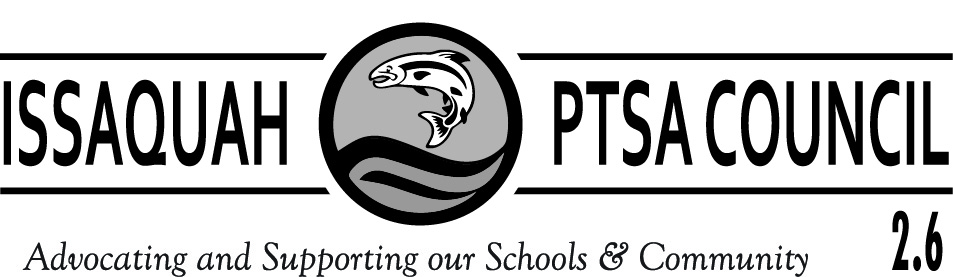 ISSAQUAH PTSA COUNCIL 2.6COUNCIL FEES AND DONATIONS2019 – 2020 SCHOOL YEARAttention Treasurers:   This form details billing and Instructions for Council Fee and Donations Submissions due Oct. 31, 2019Issaquah PTSA Council assessment fee is collected only in October. **Note, due to a budget surplus, we have reduced fees by $100 from last year.Elementary Schools		$210.00Middle Schools		$185.00High Schools			$160.00SurveyMonkey $14.00 per PTA/PTSA.ParentWiser (Parent Ed) $250 Minimum per PTA/PTSA. If your PTA/PTSA budgeted more than $250 to support our new ParentWiser program, please remit the amount you have budgeted.Make checks payable to ISSAQUAH PTSA COUNCIL 2.6 for the total of your Council fees and donations.  Please be sure the check has 2 signatures!Submit your check for the following grand total:Council Fee ($210, $185, or $160)		______________Survey Monkey					__+___$14.00____Parent Ed						__+___$250.00___Grand Total						__=____________PTA/PTSA Name					_______________Mail check and this form NO LATER THAN OCTOBER 31, 2019 to:Issaquah PTSA Councilc/o Laila Collins17406 SE 139th PlRenton, WA 98059Thank you for your prompt payments!If you have any questions, please contact Council Treasurer, Laila Collins, treasurer@issaquahptsa.org or 206-696-2365.Attention Treasurers:  This page is for your invoice/record.Issaquah PTSA Council Assessment Fee for 2019-2020:  Elementary Schools		$210.00Middle Schools			$185.00High Schools			$160.00SurveyMonkey:  Each year, each local PTA/PTSAs contribute to the cost of the SurveyMonkey licensing fees. This Council fee was approved at the Issaquah PTSA Council General meeting in May 2019. Each local unit should have a line item in their budget for this fee of $14.00.  Please contact Council Webmaster Cindy Kelm at webmaster@issaquahptsa.org with any questions regarding this program.ParentWiser (Parent Ed): Each year, each local unit contributes to the funding of the Council’s district-wide parent education programs and transition seminars.  Each PTA/PTSA should have a line item in their budget for this fee of $250 minimum. Please contact the Council Parent Ed Chair Heidi Fuhs with any questions regarding this program at parent-ed@issaquahptsa.orgTotal Amount Submitted to Issaquah Council PTSA by October 31, 2019 =  $________